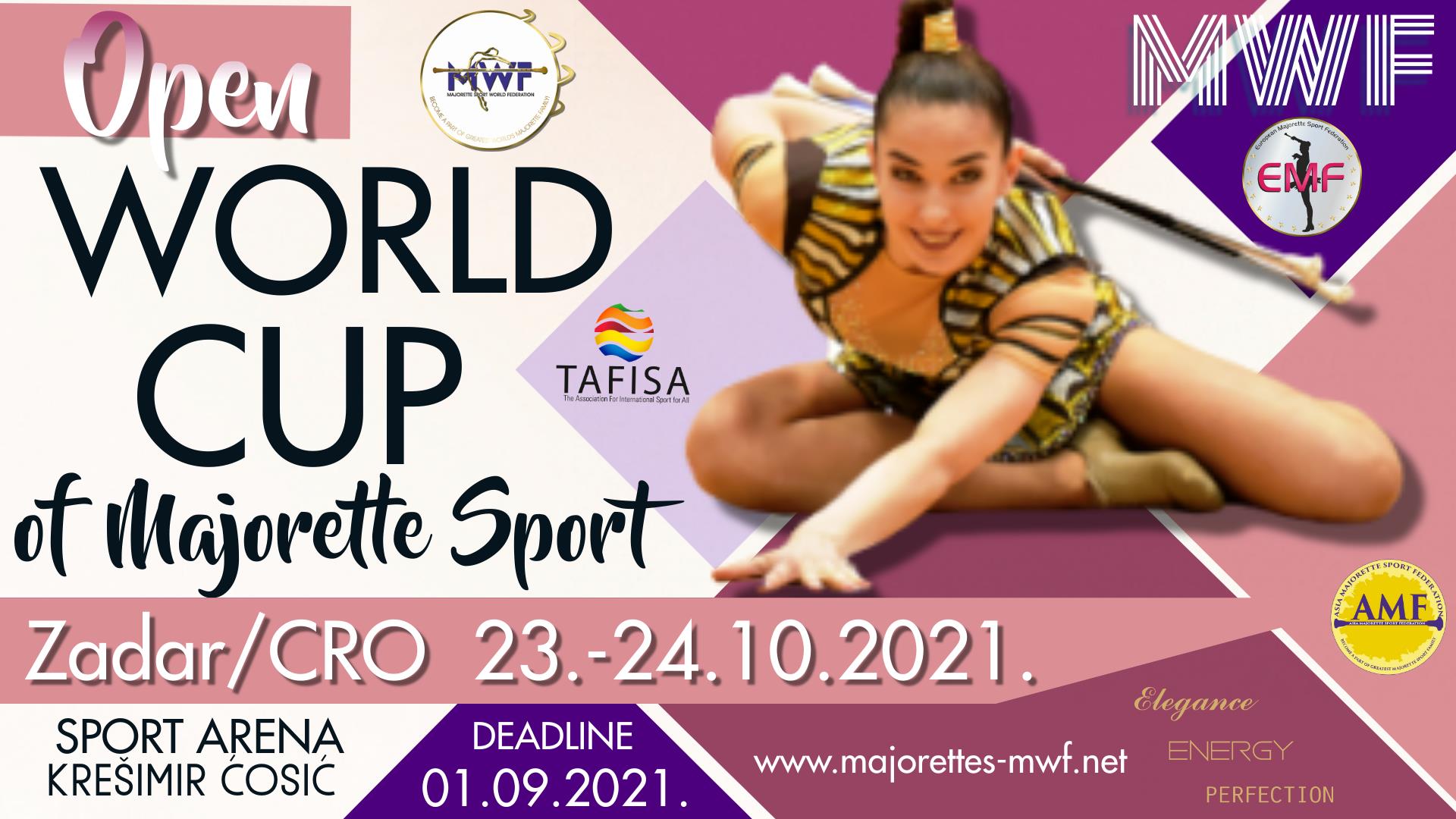 PROGRAM:_Saturday-23.10.2021.• 10,00-OPENING CEREMONY• SOLO FORMATIONS BATON/CAD, JUN• MIX MINI FORMATIONS• CLASSIC BATON• SOLO FORMATION MACE• SOLO FORMATIONS POM-PON/CAD,JUN• GROUPS BATONFLAG• ACROBATIC-SOLO FORMATIONS•CLASSIC POM PON• HAPPY TIME• 19,30-AWARD CEREMONY Sunday-23.10.2021.10,00-OPENING CEREMONYDEFILE BATONDEFILE POM-PONDEFILE CLASSIC BATONSOLO FORMATIONS BATON-SENIORSGROUPS MIXSOLO FORMATIONS POM PON-SENIORSMINI FORMATIONS BATONFLAG GROUPS POM-PONGROUPS DRUMMERSGROUPS BATONĆHAPPY TIME19,00- AWARD CEREMONY 